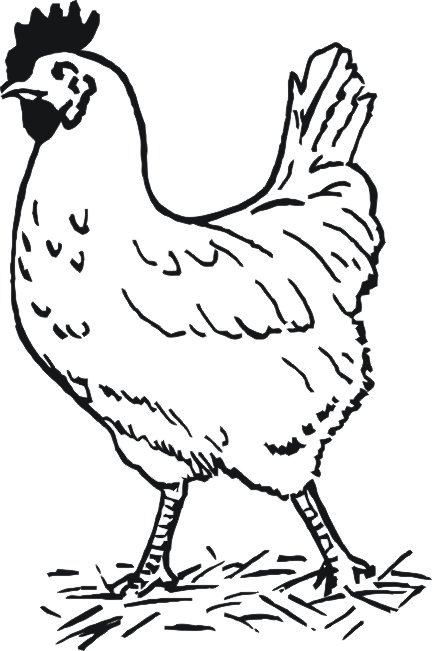 Prodej KuřicA KRMNÝCH SMĚSÍ   ve čtvrtek 4.8., 18.8., 1.9.  2022stáří: 16 - 22 týdnů       cena: od 185 Kč/kus (neúčtujeme dopravné)Hnědé – Issabrown, Dominant, Loman		Bílé – Dekalb white, LeghornČerné – Moravia BSL, Horal, Dominant		Žíhané – Dominant, MoraviaVlašky – koroptví			Modré - DominantSussex – Isa-sussex, Sussex		               Greenshell a Darkshell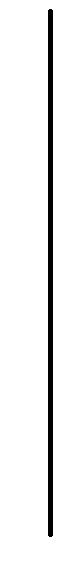 Zbraslavice	(náměstí)	8:15 hod.	Želivec	(obchod)	12:05 hod.Krasoňovice	(aut.zast.)	8:25	Dolní Pohleď	(o.ú.)	12:15Hodkov	(aut.zast.)	8:35	Buda	(aut.zast.)	12:20Slavošov	(aut.zast.)	8:45	Horka II.	(pod o.ú.)	12:25Hranice	(aut.zast.)	8:55	Onšovec	(náves)	12:30Borová-Útěšenovice	(aut.zast.)	9:00	Čejtice	(náves)	12:35Radvančice	(aut.zast.)	9:10	Nesměřice	(aut.zast.)	12:50Šlechtín	(aut.zast.)	9:20	Chaběřice	(aut.zast.)	13:05Řeplice	(aut.zast.)	9:25	Čížov	(náves)	13:15Prostřední Ves	(aut.zast.)	9:30	Holšice	(aut.zast.)	13:20Bohdaneč	(obchod)	9:40	Zliv	(aut.zast.)	13:25Ostrov	(aut.zast.)	9:45	Kácov     (u obchodu Rabbit)	13:35Věžníkov	(u kaple)	9:50	Zderadiny/nky	(u nádrže)	13:40Pertoltice	(o.ú.)	10:00	Losiny	(náves)	13:55Machovice	(aut.zast.)	10:10	Petrovice II.	(náves)	14:00Chlístovice	(aut.zast.)	10:15	Kasanice	(u kaple)	14:05Volavá Lhota	(aut.zast.)	10:25	Polipsy	(aut.zast.)	14:15Pavlovice	(aut.zast.)	10:35	Čestín	(aut.zast.)	14:25Kotoučov	(aut.zast.)	10:45	Čenovice	(aut.zast.)	14:30Třebětín	(aut.zast.)	10:55	Kněž	(náves-točna)	14:40Milošovice	(aut.zast.)	11:15	Starý Samechov	(aut.zast.)	14:50Kounice	(aut.zast.)	11:20	Jiřice	(obchod)	14:55Vlastějovice	(o.ú. - nový)	11:40	Nový Samechov	(aut.zast.)	15:05Březina	(náves)	11:45	Řendějov	(aut.zast.)	15:10Laziště	(náves)	11:50	Dubina	(aut.zast.)	15:20Měchovice	(aut.zast.)	11:55	Lipina	(aut.zast.)	15:25Kuřice prodávám již 28 let, a jsou pouze z českých veterinárně kontrolovaných chovů.Bližší informace na tel.č.: 774 932 904 - Miloslava Bromová, Seč 318.Prodejna : Vinice 62, u Čáslavi.    - Denně od 18 hodin - Webové stránky: www.kuricebromova.com